Государственное общеобразовательное автономноеУчреждение Амурской области«Свободненская специальная (коррекционная) школа-интернат»Продолжаем учиться мыть полы.Конспект коррекционно – воспитательного занятия для воспитанников младшего школьного возраста по трудовому воспитанию.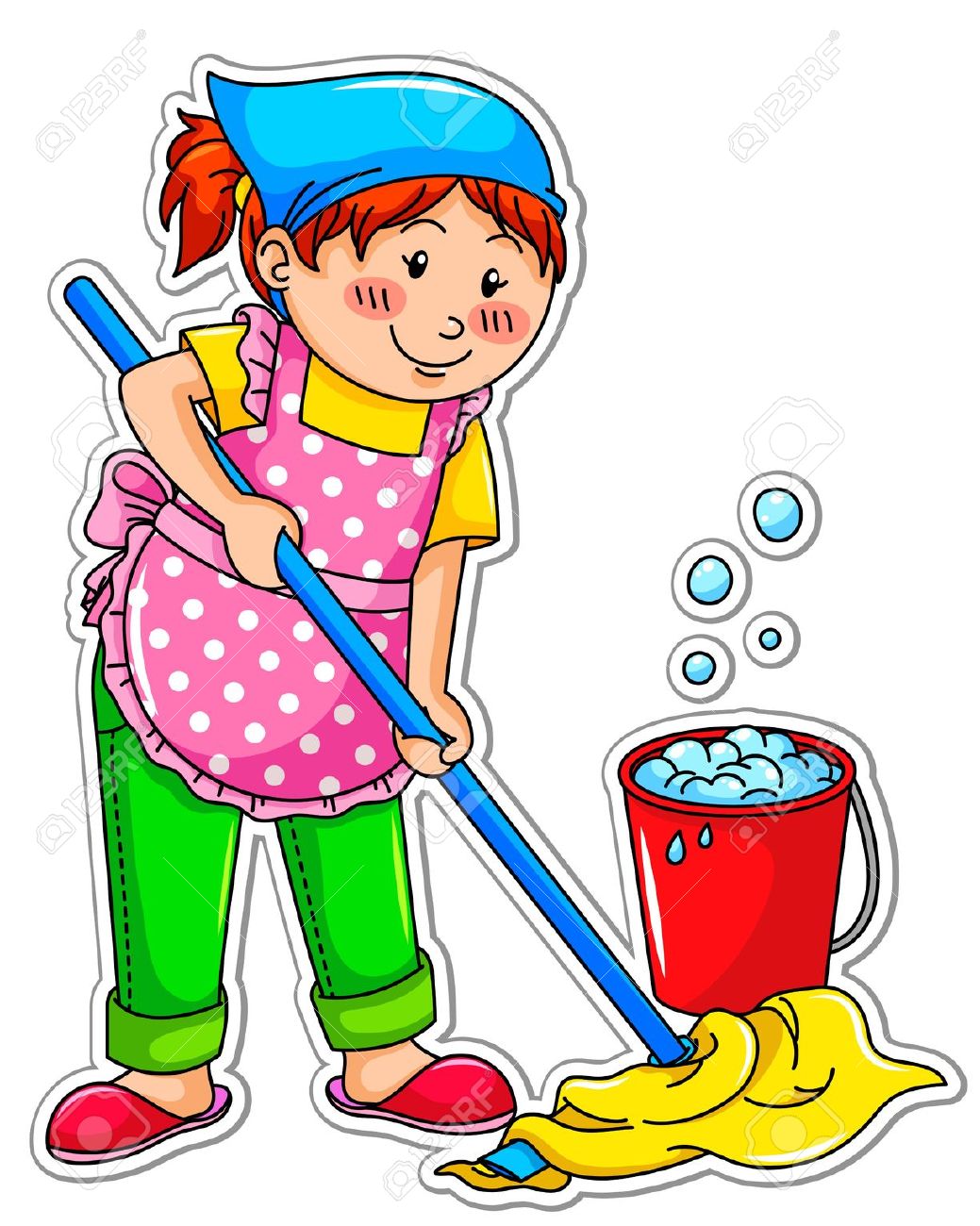 Воспитатель 1 категории:Синичук Елена Александровнаг. СвободныйТема: Продолжаем учиться мыть полы.Цели:Образовательная: закрепить знания о видах покрытия полов и правила ухода за различными видами пола, отработать практические навыки мытья пола в классе.Коррекционная: способствовать развитию имеющихся навыков по уходу за полом, совершенствовать навыки культуры труда, развивать устную речь и навыки общения;Воспитательная: способствовать развитию аккуратности, чистоплотности, трудолюбия.Оборудование: наглядно-демонстрационные картинки, образцы покрытия пола (кафель, ламинат, линолеум, дерево; принадлежности для мытья пола (резиновые перчатки, веник, савок, швабра, вёдра, тряпки, средства для мытья пола); картинки-задания «Собери из нескольких частей»; карточки для закрепления «Помощники при мытье пола».Организационный момент.Сообщаю тему и цель урока: «Ребята сегодня урок – практическая работа. Мы будем мыть полы, соблюдая изученные правила».Повторение изученного материала.-Давайте с вами вспомним, какие напольные покрытия бывают (учащиеся называют известные им: линолеум, паркет, дерево, ламинат, кафель).На доске изображения картинок с покрытиями. На столе представлены натуральные демонстрационные образцы кафеля, ламината, линолеума, дерева.-Разделите эти картинки на две группы – 1. покрытия, которые «бояться воды» и 2. те, что можно смело мыть водой. (1 - деревянный, паркет, ламинат, 2- линолеум, кафель)- Какое покрытие пола у нас в классе? (дерево)- Какое покрытие пола самое прочное и где его часто используют? (Кафель самое прочное покрытие. Его используют в ванне, туалете, на кухне, в магазинах, больницах и т.д.)Какие «помощники» у нас есть в уборке пола в классе? (веник, швабра, савок, ведро, перчатки, средство для мытья пола)Ребята а дома у нас есть и другой помощник, отгадайте егоЕсли где-то заприметит он пыль,Заведётся, будто он автомобиль.Загудит, зарычит и покатится,И от пыли ничего не останется.(Пылесос)Ученики собирают разноуровневые картинки пылесоса. (Ученики 3 группы -3 части, Ученики 2 группы – 4 части, Ученики 1 группы – 6 частей).Далее формируем план выполнения практической работы.Учащиеся не умеющие читать формулируют пошаговую инструкцию мытья пола с опорой на картинку-инструкцию (Приложение 1), читающие ученики, с помощью текста-инструкции (Приложение 2).Физкультминутка.Практическая работаУчитель напоминает ТБ при работе с моющим средством для пола: Моющее средство добавить в воду, соблюдая инструкцию по применению. Его нельзя нюхать, брать в рот, лить на кожу. Перед мытьем оденьте резиновые перчатки.Учитель распределяет обязанности.Учащиеся приступают к мытью пола.ЗакреплениеРабота с карточками: на карточках изображены различные «помощники» при мытье пола и лишние предметы, учащимся необходимо выбрать то, что используют при уборке пола. (Приложение 3)Подведение итогов урока.-Какую практическую работу мы делали на уроке?-Получилось ли у Вас помыть пол?Соблюдали Вы правила мытья пола?Учитель подводит итог. Озвучивает результат работы, выставляет оценки.Дома вы можете помочь маме помыть пол.Приложение 1. (Инструкция текстовая для читающих учащихся)Правила мытья половУбрать все лишнее с пола.Подмести пол.Мыть от дальнего угла к выходу.Мыть с моющим средством, а вытирать чистой водой.Чаще полоскать тряпку.Приложение 2. (Инструкция с опорой на изображение для не читающих учащихся)Правила мытья полов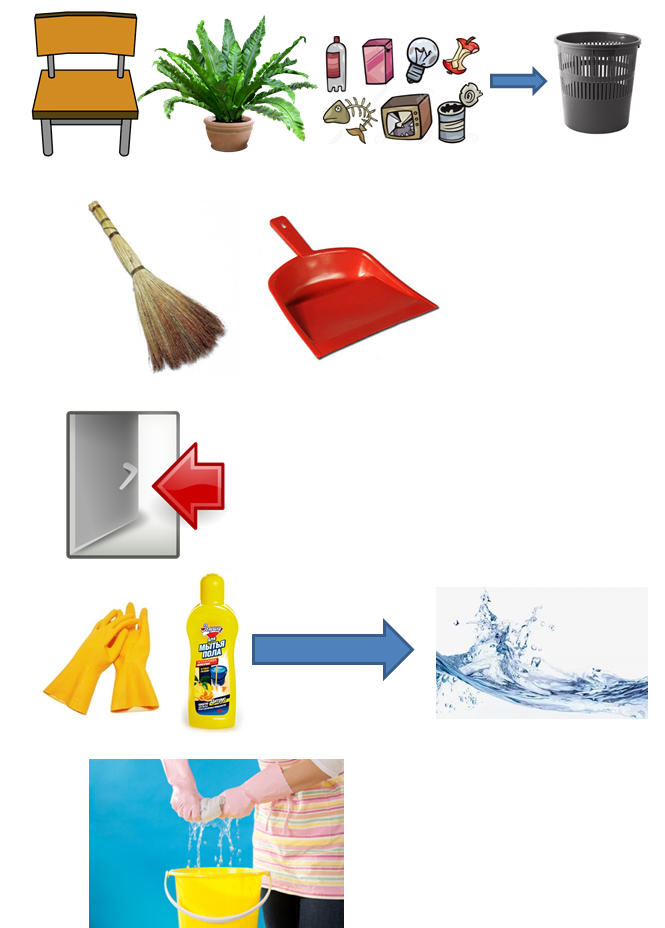 Приложение 3. Обведите предметы, которые помогают нам при мытье пола.Помощники при мытье пола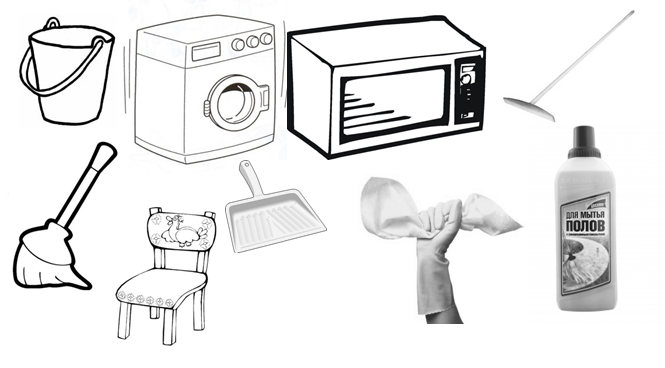 